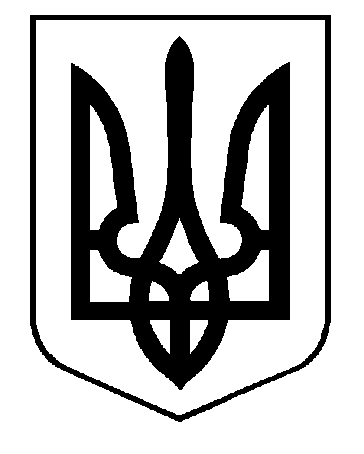 УКРАЇНА ПАВЛОГРАДСЬКА МІСЬКА РАДА ДНІПРОПЕТРОВСЬКОЇ ОБЛАСТІ(51 сесія VII скликання)РІШЕННЯвід ______________р.		         	      	              № _________Про реорганізацію комунального закладу«Павлоградська стоматологічна поліклініка»Павлоградської міської радиКеруючись п. 30 ст.26, ст. 59 Закону України «Про місцеве самоврядування в Україні», ст.ст.104-108 Цивільного кодексу України, ст. 59, ст.78 Господарського кодексу України, відповідно до Закону України «Про внесення змін до деяких законодавчих актів України щодо удосконалення законодавства з питань діяльності закладів охорони здоров’я», ст.16, ст.35-2 Закону України «Основи законодавства України про охорону здоров’я», Закону України «Про державну реєстрацію юридичних осіб, фізичних осіб-підприємців та громадських формувань», на виконання розпорядження Кабінету Міністрів України від 30 листопада 2016 року №1013-р «Про схвалення Концепції реформи фінансування системи охорони здоров’я», Павлоградська міська рада:ВИРІШИЛА:Реорганізувати комунальний заклад «Павлоградська стоматологічна поліклініка» Павлоградської міської ради (ідентифікаційний код юридичної особи в Єдиному державному реєстрі підприємств і організацій України: 25538568, місцезнаходження: 51400, Дніпропетровська обл., м. Павлоград, вул. Соборна, 46) шляхом перетворення в комунальне некомерційне підприємство «Павлоградська стоматологічна поліклініка» Павлоградської міської ради.Створити комісію з реорганізації комунального закладу «Павлоградська стоматологічна поліклініка» Павлоградської міської ради зі складом визначеним додатком до цього рішення (додається).	3. Місцем роботи комісії з реорганізації шляхом перетворення комунального   закладу    «Павлоградська   стоматологічна    поліклініка»               Павлоградської міської ради визначити приміщення за адресою: вул.Соборна, 46,  м. Павлоград.	4. Встановити, що строк для заявлення кредиторами своїх вимог до комунального закладу «Павлоградська стоматологічна поліклініка» Павлоградської міської ради - 2 місяці з моменту опублікування відповідного повідомлення в спеціалізованому засобі масової інформації.	5. Забезпечити опублікування відповідного повідомлення в спеціалізованому засобі масової інформації.	6. Встановити, що вимоги кредиторів приймаються у порядку встановленому чинним законодавством України.	7. Комісії з реорганізації:	7.1.Забезпечити здійснення усіх організаційно-правових заходів, пов'язаних з припиненням юридичної особи шляхом перетворення, відповідно до вимог чинного законодавства.	7.2. Повідомити в установленому чинним законодавством України порядку працівників комунального закладу «Павлоградська стоматологічна поліклініка» Павлоградської міської ради про реорганізацію закладу. Забезпечити дотримання соціально-правових гарантій працівників комунального закладу «Павлоградська стоматологічна поліклініка» Павлоградської міської ради у порядку та на умовах визначених чинним законодавством України.	7.3. Провести інвентаризацію майна комунального закладу «Павлоградська стоматологічна поліклініка» Павлоградської міської ради.	7.4. Здійснити всі розрахунки за зобов’язаннями комунального закладу «Павлоградська стоматологічна поліклініка» Павлоградської міської ради.	7.5. Скласти передавальний акт та подати його на затвердження до Павлоградської міської ради після закінчення строку пред’явлення вимог кредиторами до комунального закладу «Павлоградська стоматологічна поліклініка» Павлоградської міської ради.	8. Голові комісії з реорганізації шляхом перетворення надати державному реєстратору усі документи для проведення державної реєстрації реорганізації комунального закладу «Павлоградська стоматологічна поліклініка» Павлоградської міської ради.	9. Контроль за виконанням даного рішення покласти на постійну депутатську комісію з питань освіти, культури, сім'ї, соціального захисту, охорони здоров'я, материнства і дитинства (голова - JIaппo Н.І.).Міський голова                                                                        А. О. ВершинаПитання винесено на розгляд ради згідно розпорядження міського голови  № _____  від  _______________.      Рішення підготував:Додатокдо рішення міської радивід ___________року №     СКЛАДкомісії з реорганізації шляхом перетворення комунального закладу «Павлоградська стоматологічна поліклініка» Павлоградської міської радиСекретар міської ради							Є.В. Аматов  Начальник відділу охорониздоров’я міської радиО.О. ГерасименкоСекретар міської радиЄ.В. АматовГолова постійної депутатської комісіїз питань освіти, культури, сім'ї, соціального захисту, охорони здоров'я, материнства і дитинстваН.І. ЛаппоГолова постійної  комісії з питань планування, бюджету, фінансів, економічних реформ, інвестицій та міжнародного співробітництваА.В. ЧернецькийЗаступник міського голови з питаньдіяльності виконавчих органів радиО.О. ШулікаНачальник фінансового управління	міської ради  Р.В. РоїкНачальник юридичного відділу міської радиО.І. ЯлиннийГолова комісії:Старішко Микола ВасильовичГоловний лікар комунального закладу «Павлоградська стоматологічна поліклініка» Павлоградської міської радиідентифікаційний код 2045487352Заступник голови комісії:Барильченко Олена Анатоліївнаголовний бухгалтер комунального закладу «Павлоградська стоматологічна поліклініка» Павлоградської міської радиідентифікаційний код 2401107025Секретар комісії:Московець Тетяна Петрівназаступник директора з економічних питань комунального закладу «Павлоградська стоматологічна поліклініка» ідентифікаційний код 2776112400Члени комісії: Марченко Любов ПетрівнаЗавідувач лікувального відділення №1  комунального закладу«Павлоградаська стоматологічна поліклініка» Павлоградської міської ради ідентифікаційний код 2137306367Дук Дмитро Петровичголова профспілкового комітету комунального закладу «Павлоградська  стоматологічна поліклініка» Павлоградської міської радиідентифікаційний код 2857604393